 STRUTTURA DIDATTICA SPECIALE DI LINGUE E LETTERATURE STRANIERE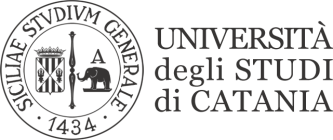                                                                  RAGUSAFILOLOGIA GIAPPONESE (LM37-LM39)Mario TALAMODATA PUBBLICAZIONE26/05/2020MatricolaTest 1 (16/04/20)Test 1 (16/04/20)Test 2 (07/05/20)Test 2 (07/05/20)Test 3 (25/05/2020)Test 3 (25/05/2020)TotaleVoto finaleVoto finaleY6300019196/10096/10096/100288/300Trenta e lodeTrenta e lode100001145193/10097/10093/100283/300TrentaY6300019399/10096/10095/100290/300Trenta e lodeTrenta e lode100001145592/10088/10090/100270/300VentinoveVentinove